Istruzioni per lavorare con le risorse scritte1. Leggi la presentazione del testo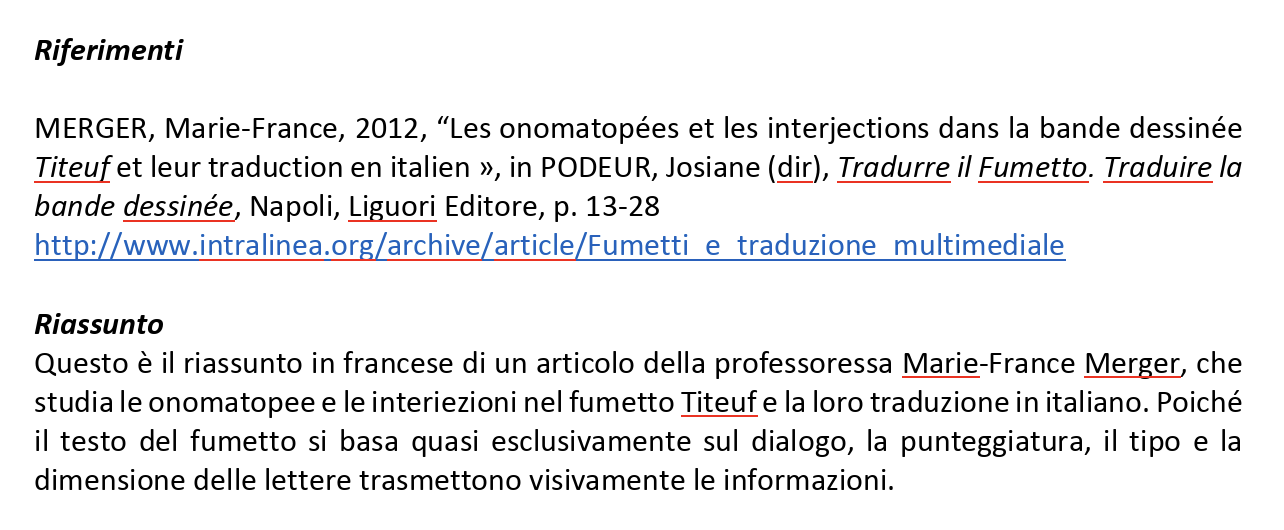 2. Ascolta la lettura del testoConsigli: Ricostruisci il significato complessivo e individui le parole trasparenti. Sottolinea le parole sconosciute3. Traduci approssimativamente il testo frase per fraseConsigliNon andare parola per parola, ma andare sempre fino alla fine della frase   - Cerca le somiglianze tra le parole che hai letto e/o sentito e le parole di una o più altre lingue che già conosciEsempio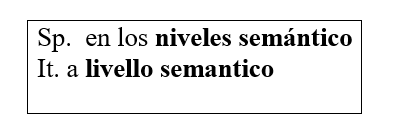 Se non capisci una parola, sostituiscila con COSO, COSA. A volte le parole sconosciute vengono comprese una volta terminata la frase.Esempio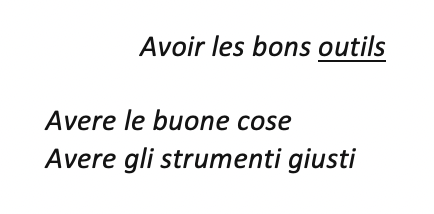 - Se non riesci a trovare la soluzione, usa gli ausili forniti con la lezione o le traduzioni nelle note a piè di paginaEsempio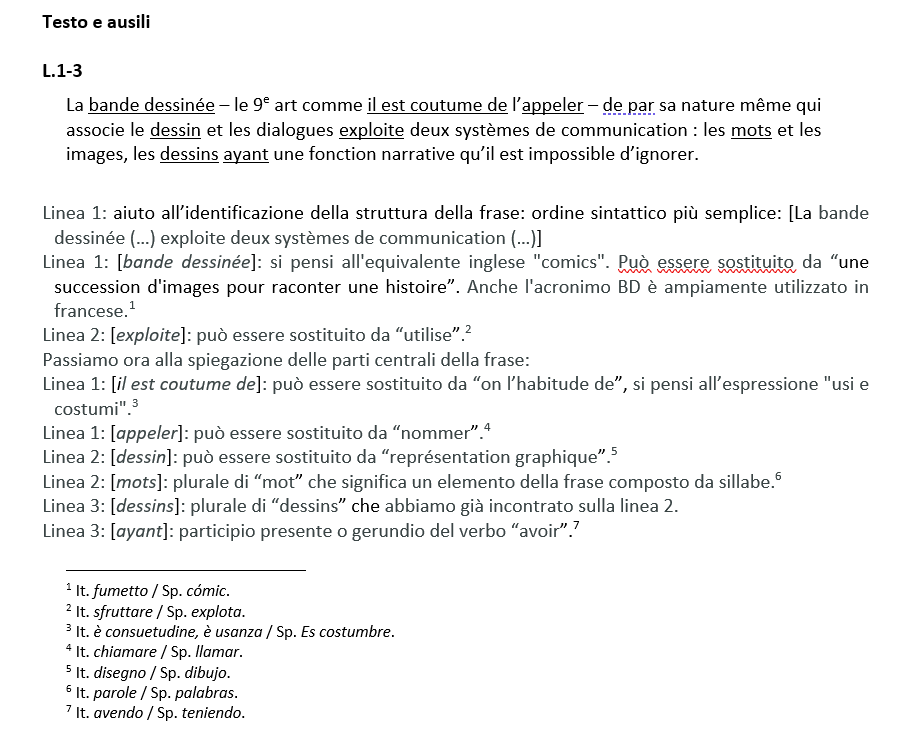 4. Verifica la tua comprensione con il test MCQLe domande sul testo ti aiutano a - identificare i passaggi rilevanti del testo- verificare la propria comprensioneIstruzioni di lavoro per la comprensione delle risorse video1.	Visualizza il contenuto del video- Leggi la presentazione del video per ricostruire il significato complessivo.Esempio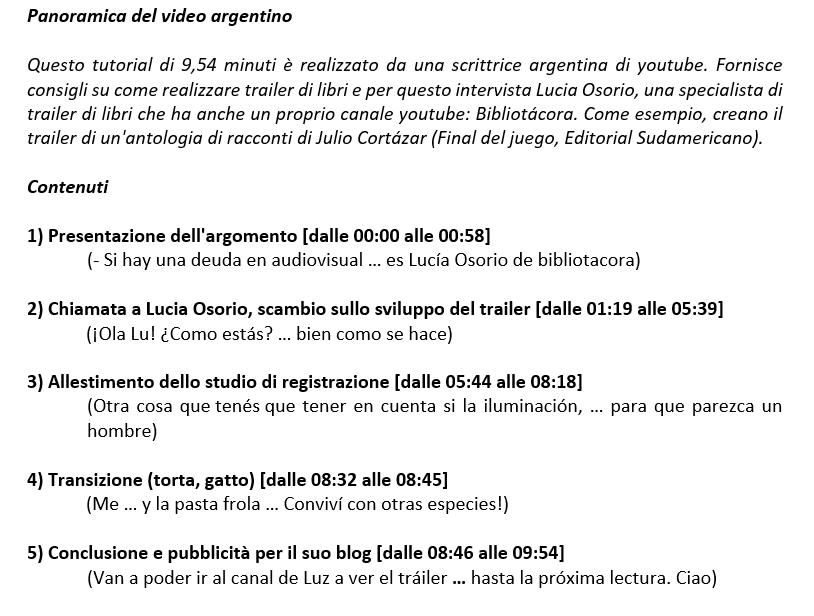 - Guarda il video con i sottotitoli in lingua originaleConsigli :  Per facilitare la comprensione- puoi rallentare la velocità di riproduzione a 0,75;- puoi basare la tua interpretazione sull'atteggiamento dei protagonisti e sulla loro intonazione3. Comprendere le interazioni nel video- Ricostruisci in modo approssimativo gli scambi presenti nella trascrizioneQuesta fase consente di applicare le strategie di comprensione della lettura elencate di seguito:- Guarda di nuovo il videoEsercitarsi con il multi-ascoltoSeguire meglio la corrispondenza tra suono e sottotitoliRicontestualizzare il testo4. Verifica la tua comprensione con il test MCQLe domande sul testo ti aiutano a - identificare i passaggi rilevanti del testo- verificare la propria comprensioneConsigli -Non andare parola per parola, ma andare sempre alla fine della frase.-Se non capisci una parola, sostituiscila con COSO, COSA. A volte le parole sconosciute vengono comprese una volta terminata la frase.-Cerca le somiglianze tra le parole che hai letto e/o sentito e le parole di una o più lingue che già conosci.